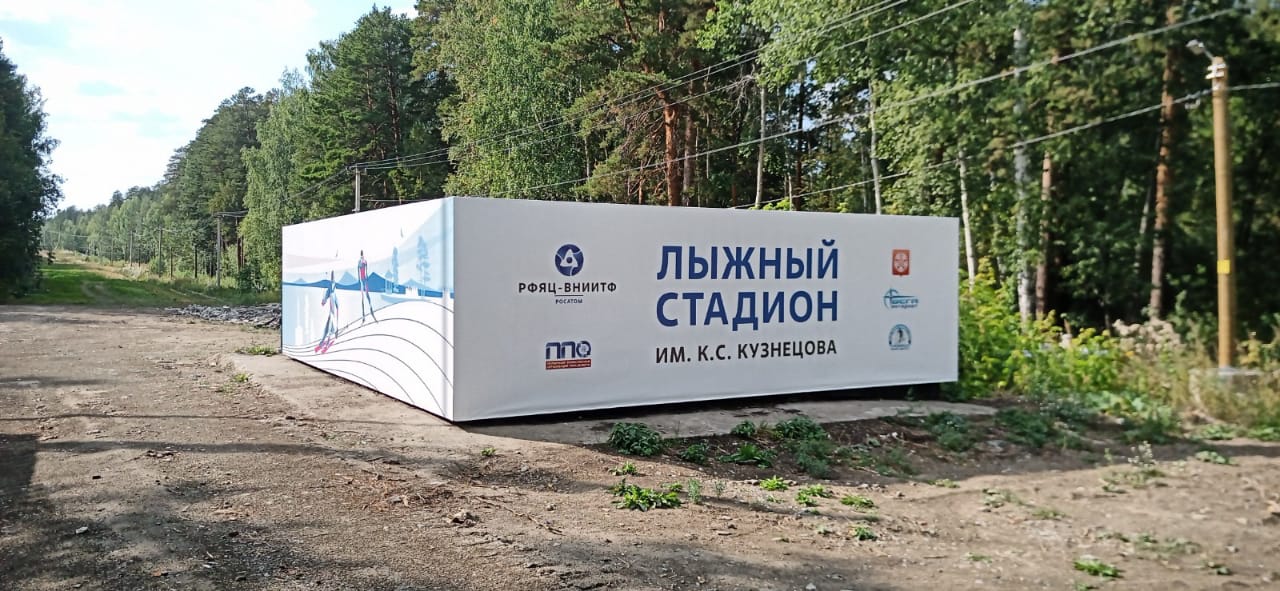 ВНИМАНИЕ!ОСВЕЩЕНИЕ НА ЛЫЖНОЙ ТРАССЕ ВКЛЮЧАЕТСЯс 18.00 до 20.00ежедневноАдминистрация МБУ «ФСЦ»